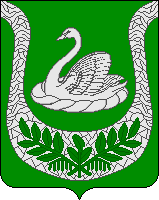 Администрация муниципального образования«Фалилеевское сельское поселение»муниципального образования«Кингисеппский муниципальный район»Ленинградской областиПОСТАНОВЛЕНИЕ  От   28.07.2017 года     № 114  О перечне муниципальных программ Муниципального образования «Фалилеевское сельское поселение»муниципального образования «Кингисеппский муниципальный район» Ленинградской области на 2018-2020 годыВ соответствии со статьей 179 Бюджетного кодекса Российской Федерации Федеральным законом от 06.10.2003 года № 131-ФЗ «Об общих принципах организации местного самоуправления в Российской Федерации», в целях совершенствования программно-целевого планирования, ПОСТАНОВЛЯЮ:Утвердить Перечень муниципальных программ  МО «Фалилеевское сельское поселение» муниципального образования «Кингисеппский муниципальный район» Ленинградской области на 2018-2020 годы согласно Приложению.Настоящее постановление вступает в силу со дня его опубликования.3. Контроль за выполнением настоящего постановления оставляю за собой.Глава администрацииМО «Фалилеевское сельское поселение»:                                     С.Г. ФилипповаУтвержден постановлением администрации МО «Фалилеевское сельское поселение» от 28.07.2017г. №114Перечень муниципальных программ  МО «Фалилеевское сельское поселение» муниципального образования «Кингисеппский муниципальный район» Ленинградской области на 2018-2020 годы№ п/пНаименование муниципальной программыОсновные направления реализации муниципальной программы (подпрограммы)Координатор муниципальной программы     1Муниципальная программа муниципального образования «Фалилеевское сельское поселение»  Развитие автомобильных дорог в Фалилеевском сельском поселении» на 2016-2018 годы  и порядок ее реализации».1.Подпрограмма: "Поддержание существующей сети автомобильных дорог общего пользования" Основное мероприятие:-  Содержание, капитальный ремонт и ремонт автомобильных дорог общего пользования местного значения, дворовых территорий многоквартирных домов и проездов к ним 2. Подпрограмма: «Повышение безопасности дорожного движения»Основное мероприятие:-  Обеспечение безопасности и организации движенияГлава администрации МО «Фалилеевское сельское поселение» Филиппова С.Г.2Муниципальная программа муниципального образования «Фалилеевское сельское поселение»  «Реализация социально-значимых проектов  на территории муниципального образования «Фалилеевское сельское поселение» МО «Кингисеппский муниципальный район» Ленинградской области» на 2017-2020 годы1. Подпрограмма:Содействие развитию иных форм местного самоуправления на части территорий муниципального образования «Фалилеевское сельское поселение»Основное Мероприятие: Развитие частей территорий населенных пунктов МО «Фалилеевское сельское поселение», в том числе являющихся административными центрами поселения2. Подпрограмма «Формирование комфортной городской среды»Основное мероприятие 1:Благоустройство дворовых территорийОсновное мероприятие 2:Благоустройство общественных пространствГлава администрации МО «Фалилеевское сельское поселение» Филиппова С.Г3Муниципальная программа муниципального образования "Фалилеевское сельское поселение"   «Развитие  территории комфортного и безопасного проживания в   МО «Фалилеевское сельское поселение» на 2017 - 2020 годы»1. Подпрограмма "Обеспечение пожарной безопасности на территории МО «Фалилеевское сельское поселение» "Основное мероприятие:" Обеспечение противопожарной защиты населения и материальных ценностей»2. Подпрограмма «Благоустройство территории МО «Фалилеевское сельское поселение»Основное мероприятие 1:Борьба с борщевиком Сосновского на территории МО "Фалилеевское сельское поселение" Основное мероприятие 2:Мероприятия по повышению благоустроенности МО «Фалилеевское сельское поселение»Глава администрации МО «Фалилеевское сельское поселение» Филиппова С.Г.4.Муниципальная программа муниципального образования "Фалилеевское сельское поселение"  «Развитие жилищно-коммунального хозяйства муниципального образования «Фалилеевское сельское поселение» МО «Кингисеппскиймуниципальный район» Ленинградской области на 2017-2020 годы1.Подпрограмма: «Развитие жилищного хозяйства МО «Фалилеевское сельское поселение»Основное мероприятие:Мероприятия в области жилищного хозяйства МО «Фалилеевское  сельское поселение»2. Подпрограмма  «Развитие коммунальной и инженерной инфраструктуры в МО «Фалилеевское сельское поселение»Основное мероприятие 1:«Обеспечение устойчивого функционирования коммунальной инфраструктуры и повышение энергоэффективности поселения»Основное мероприятие 2:Газификация населенных пунктов МО «Фалилеевское сельское поселение»Глава администрации МО «Фалилеевское сельское поселение» Филиппова С.Г.5.Муниципальная программа муниципального образования "Фалилеевское сельское поселение «Развитие культуры и спортаМО «Фалилеевское сельское поселение» на 2017-2019 годы1.Подпрограмма «Развитие  культуры в муниципальном образовании «Фалилеевское сельское поселение»Основное мероприятие 1 "Обеспечение деятельности учреждений культуры"Основное мероприятие 2 :«Мероприятия организационного характера»2. Подпрограмма «Развитие физической культуры и спорта в муниципальном образовании «Фалилеевское сельское поселение»Основное мероприятие 1:«Мероприятия организационного характера»Глава администрации МО «Фалилеевское сельское поселение» Филиппова С.Г